Home(This URL contains content of the firm and 2 URL link of their parent company)WELCOME TO PNB INVESTMENT SERVICES LIMITEDPNB Investment Services Limited (PNBISL) is a 100% subsidiary of Punjab National Bank - PNBISL focused on services of Merchant Banking. PNBISL derives strength from Punjab National Bank which is one of the largest Nationalized Bank in the country with Pan-India network. PNBISL is registered with SEBI as a Category- I Merchant Banker. About us(This URL contains content about us homepage and 1 new URL link of their parent company (pnb India) and 4 URL link about their services range)PNB Investment Services Limited (PNBISL), incorporated on 2nd of February 2009, is a 100% subsidiary of Punjab National Bank.PNBISL is registered with SEBI as a Category- I Merchant Banker to handle all major Merchant Banking Services to Corporates, Institutional and Individual clients.PNBISL derives strength from Punjab National Bank which is one of the largest Nationalized Bank in the country with Pan-India network.The range of services include:-Merchant Banking & Issue ManagementProject AppraisalCorporate AdvisoryServices to Small EnterpriseLoan SyndicationRestructuringPlacement of Debts/EquityMerger & AcquisitionDebenture TrusteeSecurity TrusteeThe above services are offered with a focus on SME sector which requires special attention.PNBISL has well qualified and experienced staff to provide Corporate Advisory services, namely, Project Appraisal, Loan Syndication, Debt Placement Services and to execute IPOs/FPO/QIPs.PNBISL enjoys excellent relationships with Institutional Investors and other Intermediaries of Capital Market. In addition, our reach amongst retail and HNI investors is very effective.The Company has well-defined systems and procedures. The Internal Control & Management systems are in place and are in accordance with the guidelines issued by the Regulatory Authorities.Our Board(this url contains pictures of board members and 6 url link describing board members profile)Shri Binod Kumar(chairman)Shri Sanjay Koolwal(nominee Director)Shri Dr. Rajesh kumar yaduvanshi(nominee director)Shri Anant Upadhya (independent Director)Shri Arvind kumar jain(independent Director)Shri Taufique alam( MD & CEO)OUR PARENT COMPANY(This url contains content about the parent company (pnb India) and 1 new url page link to parent company website)Punjab National Bank, India's first Swadeshi Bank, commenced its operations on April 12, 1895 from Lahore, with an authorised capital of Rs 2 lac and working capital of Rs.20,000. The Bank was established by the spirit of nationalism and was the first bank purely managed by Indians with Indian Capital.During the long history of the Bank, 9 banks have been merged with PNB. The financial year 2019- 20 was significant in view of the announcement of amalgamation of Public sector Banks wherein Oriental Bank of Commerce and United Bank of India amalgamated with Punjab National Bank with effect from April 1, 2020.The Bankâ€™s brand image and trust reposed by its customers have been reflected in growing customer base and rising business graph of the Bank. As at the end of 30th June 2020, PNB is the second largest Public sector Bank (PSB) of the country. Global Business increased by 2.7 % YoY to Rs.17,96,612 crore as at the end of Juneâ€™20 from Rs.17,49,047 crore in Juneâ€™19. The Bank continues to maintain its forte in low cost CASA deposits with share at 43.45%. Bankâ€™s focus has been on qualitative business growth, recovery and arresting fresh slippages.OUR APPROACH(This url contains content of the company approach and 2 download link of guidelines for women’s for prevention and prohibition for sexual harassment at)Client FocusPNBISL measures its success by its clients' success. We are committed to building long-term relationships with our clients and assisting them to achieve superior results. PNBISL focuses on creating significant value for our clients by assisting them to identify and to capitalize on market opportunities, and to optimize strategies for long-term growth and improved profitability.Execution OrientationPNBISL uses a highly collaborative client-centric approach that emphasizes sustained involvement in our clients' activities from the initial stages of a project through implementation. We pride ourselves in our ability to communicate effectively with our clients and continuously reassess project goals and objectives. Our focus on long-term relationships ensures a commitment to addressing client needs and executing practical and measurable solutions. We focus obsessively on delivering high quality execution through our experienced team of professionals. Each team is led by senior personnel and is highly research and ideas driven.CultureWe encourage initiative, drive, and hunger for learning and taking on additional responsibility in our team. PNBISL fosters a culture that is entrepreneurial and result-driven and that emphasizes teamwork and intellectual rigour.Professional IntegrityConfidentiality, honesty and integrity are the key terms in our business dealings. We expect our people to maintain high ethical standards, both in their professional and personal lives. We strive to be fair in all our dealings. We respect our competitors and their professional competence.Research DrivenAll our businesses are built on a research and analytics foundation. Our strong understanding of underlying market trends and strong analytical expertise has around us with demonstrated ability to timely identify emerging trends and themes. We focus on providing the highest quality research and investment opinions to our clients, in all our functional verticals.Gender EqualityThe Company gives equal right to all Women employees and treats them with dignity. To facilitate the same, the Company has framed and got approved guidelines on Sexual harassment of women at the work place from the Board of Directors of the company. The company strongly believes that Sexual harassment of women at the work place or other than work place if involving employees is a grave offence and is, therefore, punishable.These Guidelines are based on â€œThe Sexual Harassment of Women at workplace (Prevention, Prohibition and redressal) Act 2013â€, which was passed by both the houses of parliament and received the assent of the president of India on 22nd April 2013.• Guidelines for Prevention of Sexual Harassment of Women at workplace    Download
• The Sexual Harassment of Women at workplace (Prevention, Prohibition and redressal) Act 2013    Download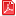 AWARDS(This url contains content and pictures of awards)Our Former Managing Director & CEO had been awarded AMITY Leadership Award for sectoral excellence in investment banking by AMITY Business School on the occasion of the 6th Global LeadershipOUR SERVICES(This URL contains content describing about their services)PNBISL is a registered Category I Merchant Banker with SEBI and offers basket of financial services such as Issue Management for IPO/FPO/Rights issues, Advisory to Public Issue, Underwriting, Syndicate Member, Placement of Equity Shares to Qualified Institutional Buyers (QIBs), Private Placement of Debt/Equity and ESOP valuation. In addition to the abovementioned services, PNBISL is offering Debt / Loan Syndication, Project Appraisal, Financial Restructuring, Security/Debenture Trustee services and Advisory to SME.Given below is a brief description of the spectrum of services being offered -:Project Appraisal & Loan SyndicationMerchant Banking Services & Issue ManagementCorporate Advisory, Restructuring & Merger and AcquisitionTrusteeship ServicesServices to Small EnterprisePNBISL has an edge above others when it comes to understanding the needs of the client. A comprehensive feel of the dynamics of the markets and an in-depth knowledge of the regulatory environment gives us a wider view of all the aspects of this highly competitive market. We are seen by the thought leaders in analysing and interpreting industry trends, both at micro and macro levels.Our knowledge and understanding enables us to offer complete end-to-end corporate finance solutions to clients at all levels. We provide seamless investment banking advice and execution in capital market deals, apart from offering innovative fund raising solutions, both domestically and internationally in debt, equity and hybrids.Our expertise in structuring investments enhances the enterprise value leading to long term mutually beneficial partnerships.PROJECT APPRAISAL & LOAN SYNDICATION(This URL Contains pictures and content describing about the service)Project Appraisal is one of the major service products that PNBISL offers to established as well as upcoming corporate clients. PNBISL has built its reputation in the area of Project Appraisal and Loan syndication. We have skilled and experienced, technical and professional staff, who have vast experience in conducting Viability Study/ TEV Study and preparing Information Memorandum. We also have team of experienced banker having vast experience in Loan Syndication. A complete understanding of the market dynamic and insight of the business scenario enables us to provide optimal pricing to company and investors. Having a long term vision which enables us to identify the star performances of the borrowers, and understanding approach is addressing their needs. The excellent rapport with banks/financial institutions (FIs) that PNBISL enjoys enables it to make placement of securities within stipulated time.Our product portfolio includesProject appraisalStructured finance SyndicationInfrastructure Project AdvisorySecuritizationDebt & Equity SyndicationOur Services include:Due Diligence and Capital and Debt Structuring Advisory for green-field/ expansion projects and restructuring.Syndication of Long & Short (Interim) Term Debt from domestic and overseas sources, primarily on 'Project Finance/Cash Flow' basisArranging of Working Capital Finance from domestic banksFinancial Closure Assistance for syndicated project finance debtSecuritisation & Structured Finance Products, for off-balance sheet and receivables financingFacilitation of Corporate & Project Debt Refinancing especially for capitalizing on interest rate movementsProject Appraisal with a focus on lenders' perspectives for bank-ability verification.Project advisory from concept to commissioning involving project structuring, contract structuring, financial modelling, preparation of information memorandum, syndication of debt and equity and assistance in documentation and financial closure.Advisory and Syndication in Asset backed securitisation, Mortgage backed securitisation as well as Securitisation of Future Receivables.Capital Structuring and assessment of optimum financing options for corporates / projects.Merchant Investment Appraisals for greenfield and brownfield investment projects as well as identification of associated risks and appropriate risk mitigants.Techno-economic Appraisal for Banks and Financial Institutions for establishing the viability of any investment/restructuring plan.MERCHANT BANKING SERVICES & ISSUE MANAGEMENT(This URL Contains pictures and content describing about the service)PNBISL is a Category I Merchant Banker registered with Securities Exchange Board of India (SEBI). PNBISL has team of experienced and skilled professionals having in-depth expertise in Merchant Banking and Issue Management, insight of regulatory compliances, understanding of market dynamics & support of wide retail distribution network and liaison with domestic institutional investors. We believe in ensuring good corporate governance and wealth maximization of company as well as the stake holders along with compliance and transparency.Our product portfolio includes:Managing Initial Public Offerings and Follow-on Public offerings and Offers-for-Sale.Managing Rights Offering, be it the traditional or the structured formats.Qualified Institutional Placements.Open offers, Buyback and Delisting of securities.Equity Mobilisation for infrastructure projects from Private Equity investors.Bulk and Block trades on Exchanges, and off-market transactions (Auction based transactions for GoI divestments).Offerings of convertible securities.Public offering of Corporate structured bonds.Arranging Private Equity to include growth capital, pre-IPO convertibles, private investments in public equity (PIPES), mezzanine debt and equity, and equity offerings completed as a private placement.Private placement of bonds.Arranging Promoterâ€™s contribution in new projects, expansion restructuring or dilution of stake from Venture Capital or other Private Equity player.Capital restructuring advisory services.Advisory and arrangement services for products such as AIM Listing, Indian Depository Receipts, ADR/GDR and other off-shore equity or bond listing options.CORPORATE ADVISORY, RESTRUCTURING & MERGER AND ACQUISITION(This URL Contains pictures and content describing about the services)Corporate Advisory ServicesOur corporate advisory team is a multi-skilled team of professionals who have vast experience in diverse backgrounds. Our expertise in structuring and our knowledge of domestic markets position us perfectly in the area of Corporate Advisory. Advisory Services have been developed to advise public and private sector clients on capital structuring and funding option with a view to help them reduce the cost of funds. PNBISL offers corporate advisory and "fund raising solutions to corporates" for organic as well as inorganic growth. In case of organic growth, we provide services to raise private equity, foreign currency convertible bonds (FCCBs), rights issue etc. In case of inorganic growth, we advise and assist companies in domestic and cross-border mergers & acquisitions as well as in raising "financing for acquisition".RestructuringThe Turmoil is the global economy and the shocks to an industry in a dynamic economic environment that our country is undergoing today lead to liquidity constraints very often. The fast advancing technology also renders same corporate exposed to risk of shrinking markets, inadequate cash flows and possibly winding up of the company.We at PNBISL have a team of experienced and trained professionals ready to handholds of such distressed entities and ready to delivers the firmâ€™s core competencies to clients who are experiencing liquidity or operating challenges. The team seeks to assist client in creating liquidity, providing financial stability for operations while a new financial structure put in place, and restoring confidence in the company. PNBISL can act as an agent on behalf of corporate clients to redesign the debt parameters so as to align the debt obligations with the anticipated cash flows on a realistic basis and if required access the capital markets or provide financing and M&A restructuring advisory to buyers of distressed companies and/or assets.Merger & AcquisitionPNBISL identifies, devises and executes innovative and customized solutions to meet our clientsâ€™ challenging requirements. PNBISL create value propositions for our clients not just to make the deal through, but also to help them reap full benefits of M&A to make their business grow. We work in domestic and international transactions including acquisitions, divestitures, mergers, joint ventures, corporate restructurings, spin-offs and leveraged buyouts. PNBISL gives assistance to the client in identifying the prospective buyer/ seller after evaluating their synergies with their business. It undertakes business valuations and also assists in assessing at the ratio of equity swaps.Our product portfolio includes:Due diligenceTax planning and transaction structuringStrategic guidance, objective direction and assessmentNegotiation and finalization of the offerInternal education and consensus-buildingQualification and candidate assessmentTransaction packaging for internal approvalLogistics and transition planningCommunicationFirst-year integrationTRUSTEESHIP SERVICES(This URL Contains pictures and content describing about the services)At PNBISL, we deliver expert Trusteeship Services to our clients through a team of dedicated, trained experienced professional who continually strive to cater to changing market needs, ensuring that we deliver the best. The knowledge and expertise of the professionalsâ€™ along with their ethical integrity approach inspires confidence of our clients expediting the process of execution of assignments. The impetus is on developing excellent rapport with corporates or investors by providing quality services with shortest possible turnaround time.PNBISL is a SEBI registered Debenture Trustee Company provide services with regard to Trusteeship business as:Debenture/ Bond TrusteeSecurity TrusteeShare TrusteeDebenture TrusteePNBISL provides Trusteeship Services for debenture/bond issuances, and other activities set up in trust format and thereby representing the interest of the debenture holders/bond holders. PNBISL ensures the protection of interest of holders of debentures (including the creation of securities within the stipulated time) and redressal of the grievances of holders of debentures effectively and may take such other steps as we may be required for the same. We advise the Debenture / Bond Issuers (Public/Private company, Govt / Semi Government bodies) on obtention of rating, appointment of arrangers, guidance on structured payment mechanism, clarification on legal / statutory matters in issue of debentures / bonds, documentation process, preparation of all kinds of related documents, creation of charge, registration and compliance of legal and statutory requirements in this aspect.Security TrusteeAt PNBISL, we offer Security Trustee services that ensure the creation of security and its management over time. At PNBISL, we create and hold security on behalf of various lenders. We also facilitate dealings between borrowers and lenders, functioning as advisors and efficient coordinators. As Security Trustee, PNBISL fulfils a range of activities related to corporate, custodial and back office functions. We accept Security Trusteeship assignment for the loans / advances granted by any Bank / Financial Institution to any corporate body as under Security Trusteeship.Share TrusteeThe banks are barred under Sec 19(2) of Banking Regulation Act 1949 (BR Act)to hold shares of any company beyond 30% of their own capital of the company. In the present day scenario, the banks and FIs invariably seek pledge of the promoterâ€™s shareholding in the company. In fact, in restructured accounts, the shares pledged all 51 % of the total paid up capital of the company or 100% of the promoterâ€™s holding in the same, whichever is less. Thus, in effect more than 30% shares are sought to be pledged. However, in light of section 31 of BR Act, it is not permitted, there is always a delay or non- compliance of the same.PNBISL provides a readymade solution to the issue by providing Share Pledge Trusteeship services at nominal fee. The whole exercise of share pledge can be effected and security created in a matter of 1-2 weeks. The Systems and procedures for the Share Pledge Trusteeship have been perfected and customized to meet the requirements of customers. A team of dedicated professionals has been developed to undertake these assignments. We provide all services related to corporate, custodial and back office functions, including:Drafting/Vetting necessary documentation.Creation of Share Pledge and necessary compliance of reporting to regulatory bodies.Providing clearances on behalf of the Lenders for future borrowings.Acting on Lenders written directions.Enforcing security in the event of default.SERVICES TO SMALL ENTERPRISE(This URL Contains pictures and content describing about the services)The importance of SME sector is well-recognized world over owing to its significant contribution in achieving various socio-economic objectives, such as employment generation, contribution to national output and exports, fostering new entrepreneurship and to provide depth to the industrial base of the economy. India has a vibrant SME sector that plays an important role in sustaining economic growth, increasing trade, generating employment and creating new entrepreneurship in India.PNBISL help SMEs who require business advisory services to enhance their international competitiveness in a highly competitive globalizing world. The SMEs find the services of reputed national and international consultants as not cost effective and often, not adequately focused. Recognizing this knowledge gap, PNBISL provide a suite of services to its SME clients. These include providing business leads, handholding during the process of winning an export contract and thus assisting the generation of export business on success fee basis, countries/ sector information dissemination, capacity building in niche areas such as quality, safety, export marketing, etc. and financial advisory services such as loan syndication, etc.Our bouquet services to SME sector will include:Project IdentificationMarket Surveys including overseas MarketFeasibility ReportCompliance of various permissionsProcurement of machinery and equipmentPreparation of project ReportArrangement of Working Capital and Term LoanMarketing tie up with large industriesRestructuringArranging seed capital / National equity fundMerger and AcquisitionsEntire range of services in respect of public issue and listing in stock exchanges.Placement of equityAdvisory services in compliance of various laws i.e. Labour Laws, Companies Act, Factory Act, Income tax and other tax laws and Accounting StandardsAdvisory services in respect of filing of various returnsAdvisory services for FOREX and Import ExportRehabilitation and RestructuringAdvisory Services in respect of FactoringCOMPLIANCE(In this url there are total 91 downloads link with the description of every link)
Debenture Trustee Compensation ArrangementISSUER HALF YEARLY REPORTSPolicies(This URL contains 2 download links with its description)Corporate Disclosure(This URL contains 10 download link with its description)CAREERS(This URL contains content of career tab with 3 URL link)For Professionals:-At PNB Investment Services Limited (PNBISL), we offer you a well-defined career path in investment banking with ample opportunities to think, explore, learn and grow. We believe these factors help our people grow in terms of intellect, responsibility and materially. If you are interested in exploring career opportunities in PNBISL, please write to us at   career@pnbisl.comPerquisites and salary will be negotiable and depend on the candidate profile.No. of positions are tentative and may be increased / decreased by the company.Current Openings are as hereunder :For Recruitment Firms/HR Consultants:-Expression of Interest (EOI) is invited from reputed Recruitment Firms for providing their services for hiring of staff for Business stream of Corporate Advisory, Merchant Banking, & Trusteeship and other related activities. Interested parties may write to coo@pnbisl.com with a detailed proposal including but not limited to the Company profile, years of experience, details of clients, along with their terms of engagement.ENQUIRYErrorCONTACT US(This URL contains content of the contact persons and 5 new URL link to mail id)COMPLAINTS(In this URL there is query mail id and phone no. both have a new URL link)Email Id:complaints@pnbisl.comPhone No.011-41032929(For queries limited to PNB Investment Services Limited only)DT SEBI HALF YEARLY REPORTCOMPLIANCE REPORTDisclosures as per SEBI Circular dated November 12, 2020Disclosures as per SEBI Circular dated November 12, 2020CSR Policy DownloadNomination and Remuneration Policy DownloadManager/ Deputy Manager in Corporate Advisory Vertical at Mumbai Location.NEWCorporate Office- MumbaiCorporate Office- MumbaiContact Person :Mr. Mahesh PeswaniAddress:PNB Investment Services Limited
PNB Pragati Towers, 2nd Floor
C-9, G Block, Bandra Kurla Complex,
Bandra East Mumbai 400 051Call :+91 (22) 2653 2745Fax:+91 (22) 2653 2687Email:maheshp@pnbisl.comRegistered Office & Head OfficeRegistered Office & Head OfficeAddress:PNB Investment Services Limited
10, Rakeshdeep Bulding,
Yusuf Sarai Commercial Complex,
Gulmohar Enclave, New Delhi- 110049.Call :+91 (11) 4103 2929Fax:+91 (11) 4103 5057Email:coo@pnbisl.comRepresentative OfficesRepresentative Offices1) AHMEDABAD1) AHMEDABADContact PersonSh. Urmilesh KumarAddress:PNB Investment Services Ltd.
C/O Punjab National Bank Circle Office,
8th floor, Gujarat Bhawan, Ellis Bridge
Ahmedabad - 380006.Call :7808297425Email:urmilesh@pnbisl.comInvestor GrievancesAll Investor grievances may be addressed to the investor grievance division at complaints@pnbisl.comThe Compliance Officer of the Company may be contacted at compliance@pnbisl.com